Name ______________________________    HOMEWORK    Module 1 Week 3Sept. 5-9Put your initials by each night that your child practiced the following:____ Monday		     ____Tuesday   	     	     ____Thursday*Nightly Homework*Count numbers 1-25. MONDAY-Identify rhymes: Make a Match!  Circle the picture that rhymes with the picture in the box.  Point to each letter and say the name of that letter.Read it.  Trace it.  Write it.see	      see   ____TUESDAY-  Trace over the letters.Q q R r S	 s T t U u V v W w X x Y y Z z Practice writing your first name.  Only capitalize the beginning letter. ______________                  THURSDAY-  Say the word, count the syllables, and color the number you hear.  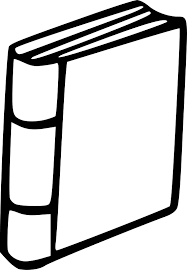 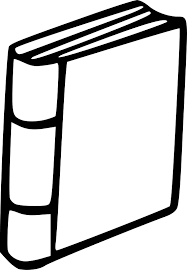 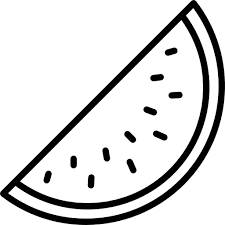 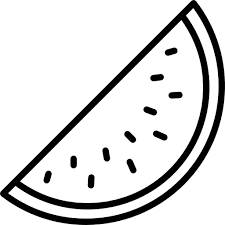 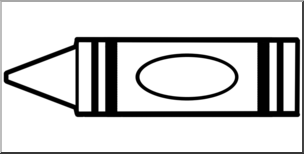 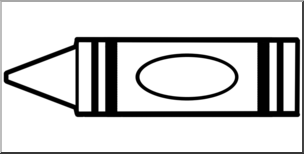 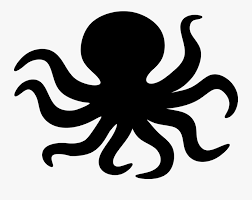 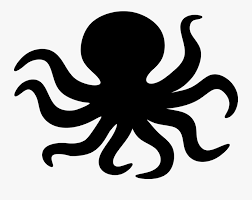 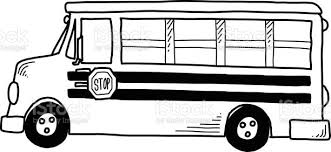 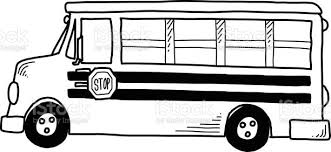 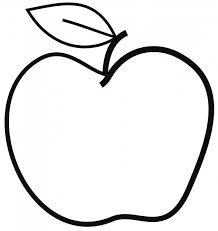 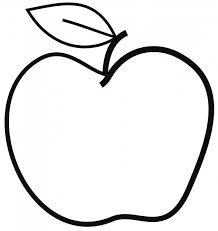 Start Right Reader Week of Sept. 5-9(Please let your child read this to you.)Word to KnowVv-Zz    See a van. 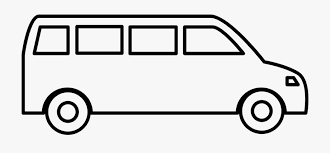  See a wagon. 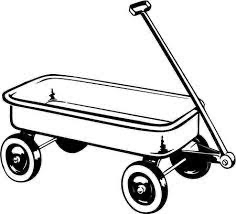   See a whale. 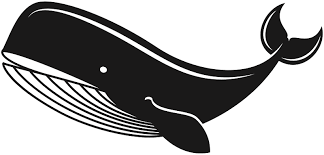      See a xylophone. 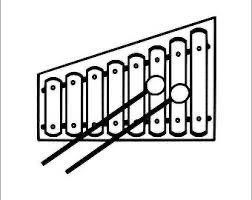 See a yo-yo. 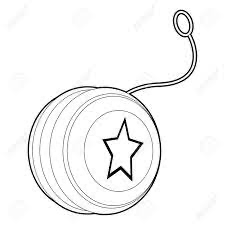   See a zebra. 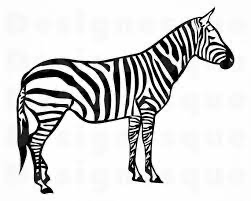 van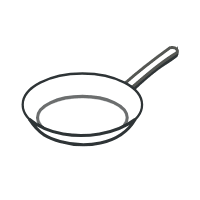 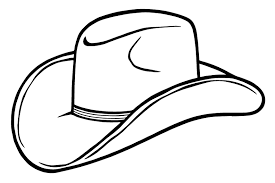 pan                  hat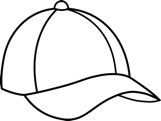 cap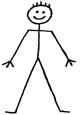 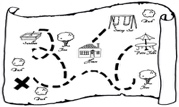 man                   map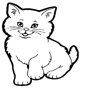 cathat               man 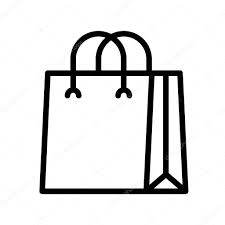 bag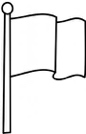 flag                vansee